Emercency Care TrainingSaba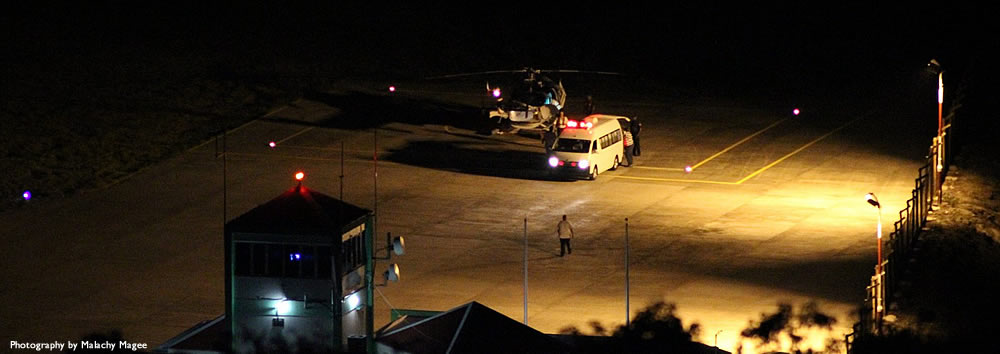 2017DoelstellingAlgemeen:De staf van de Saba Health Care Foundation kan kwalitatief hoogwaardige spoedzorg verzorgen, met de beschikbare middelen, conform de richtlijnen van de Nederlands Huisartsen Genootschap (NHG) standaarden, Landelijke Protocollen Ambulancezorg (LPA8), Nederlandse Reanimatie Raad (NRR) en specifieke Saba protocollen voor volwassenen, pasgeborenen en kinderen.Specifiek:Een ambulancechauffeur kan assisteren bij spoedzorghandelingen en zelfstandig (Pediatric) Basic Life Support handelingen uitvoeren.Een verpleegkundige en een verzorgende kan zelfstandig spoedzorg verzorgen op niveau van (Pediatric) Basic Life Support en ABCDE methodiek en assisteren bij (Pediatric) Immidiate/Advanced Life Support (ILS/ALS) handelingen.Een ambulanceverpleegkundige kan zelfstandig, met een terugkoppel mogelijkheid naar een arts, spoedzorg verzorgen op niveau van (Pediatric) Immidiate/Advanced Life Support (ILS/ALS) op basis van de richtlijn.Een arts kan zelfstandig spoedzorg verzorgen op niveau van Immidiate/Advanced Life Support (ILS/ALS).Emergency Care TrainingDeelnemers:ArtsenAmbulanceverpleegkundigeVoorkennis:De deelnemers hebben de Emergency Care Training vanaf 2010gevold. Deze training is dus vooral een  herhaling en update van nieuwe richtlijnen. Overzicht programma:Dag 1 (3 november): 	Multdisciplinaire training met ambulancechauffeurs, verzorgenden en verpleegkundigen. Onderwerp trauma en kinderen.Dag 2 (4 november):	Immidiate Life Support (ILS)Dag 3 (6 november):	Pediatric Immidiate Life Support en traumaSpecifiek programmaDag 1: Multidisciplinaire Emergency Care TrainingDeze dag sluit aan bij de training van de verpleegkundigen en verzorgenden. Zij sluiten de week af met een multidisciplinaire training samen met de artsen en ambulanceverpleegkundigen. Doelstelling: Het Saba Health Care team kan:Efficiënt en veilig spoedzorg verzorgen aan trauma en kinderen op basis van de spoedzorg richtlijn zoals die van de NHG, LPA en NRR.Efficiënt samenwerken en communiceren met behulp van niet technische vaardigheden en hulpmiddelen zoals de SBAR methode onder acute en hectische scenario’s. Er worden zowel inhospital als out hopital scenario’s gedaan.Programma:9-16 uur9.00 uur: Welkom en introductieHet team wat heeft getraind geeft een samenvatting van de geleerde stofHet team wat getraind heeft stelt m.b.v. een quiz de belangrijkste onderwerpen aan de andere groep.10.00 uur: Introductie scenario, rollen, verantwoordelijkheden en veiligheid10.30 uur: Scenario 1 (inhospital)11.15 uur: Debriefing m.b.v. camerabeelden12.00 uur: Lunch12.45 uur: Briefing tweede scenario (out of hospital)13.00 uur: Start tweede scenario13.45 uur: Debriefing tweede scenario14.00 uur: Briefing derde scenario 14.15 uur: Start derde scenario (out of hospital)15.00 uur: Debriefing derde scenario15.45 uur: Evaluatie16.00 uur: AfsluitingScenario 1Vader brengt kind ( 6 jaar) naar het ziekenhuis wat gevallen is van de veranda met een gebroken been. Circa 3-4 meter naar beneden gevallen op de rosten. Moeder belt naar het ziekenhuis dat vader met kind naar het ziekenhuis komt. Team krijgt de gelegenheid zich voor te bereiden. Casus speelt in het weekend. Arts en ambulanceverpleegkundige zijn niet in het ziekenhuis. Verpleegkundigen die dienst hebben schalen op en bereiden voor op SEH (normaalwaarden kind van 6, vochtbolus, medicatiedosering enz.)Bespreek punten:HET traumaABCDE methodiekShock Snel hulp vragenSnel transport organiserenAdemweg vrij, Breathing 38 p/min, symmetrisch, geen gebruik hulpademhalingsspierenCirculation pols 160 p/min, RR 65/35 mmHG,  CR 4 secDisability: VerbalExposure fractuur, drukpijnlijke buik met defense musculairScenario 2Melding kind 2 jaar verdronken in de haven. Kind aan aandacht ouders ontsnapt, van de kade gevallen. Delay is kort, want er waren getuige van de val in het water. Redding duurde even ca. 5 minuten. Er gaan 2 ambulances naar deze melding. Bespreek punten:Reanimatie drenkeling (temperatuur, intervallen medicatie en PEEP beademing)TraumaSnel hulp vragenSnel transport organiserenSamenwerking 2 ambulanceteamsPost reanimatiezorgAdemweg vrijBreathing: geen ademhaling. Beademing moeilijk door stugge thoraxCirculation: PEADiasbility: UnresponsiveNa 6 blokken ontstaat ritme en output (ROSC)Temp: 35.6Scenario 3Melding kind (8 jaar) met brandwonden. Bespreek of in of out of hospital. Kind heeft kokend water over zich heen gekregen. Bespreekpunten:Berekenen verbrand lichaamsoppervlakParkland formuleABCDEPijnstillingAdemweg vrij, Breathing huilen, 34 p/min, symmetrisch, geen gebruik hulpademhalingsspierenCirculation pols 160 p/min, RR 95/55 mmHG,  CR <2 secDisability: AlertExposure: Brandwonden 2e graads, met open blaren schouder, thorax, buik, rechter armDag 2 Immidiate Life SupportDoelstelling: Aan het eind van de dag kan de deelnemer een reanimatie uitvoeren in teamverband op basis van de ERC/NRR richtlijn.Airway vaardigheden uitvoeren conform NRR/ERC richtlijnBasic Life Support vaardigheden uitvoeren conform NRR/ERC richtlijnZie verdere documentatie conform lesprogramma NRR/ERC; zie bijlagenDag 3 Pediatric Immidiate Life Support & TraumaDoelstelling: Aan het eind van de dag kan de deelnemer een reanimatie van een kind uitvoeren in teamverband op basis van de ERC/NRR richtlijn.Airway vaardigheden bij kinderen uitvoeren conform NRR/ERC richtlijnPediatric Basic Life Support vaardigheden uitvoeren conform NRR/ERC richtlijnSpecifieke trauma vaardigheden uitvoeren bij volwassenen en kinderenDe LPA trauma protocollen uitvoerenProgramma:9-16 uur9.00 uur: Welkom en introductieWat is nieuw in de richtlijnen op gebied van kinderen. Specifiek aandacht voor pijnstilling, shock, reanimatie en kindermishandeling10.00 uur: PBLS vaardigheidsonderwijs d.m.v. het 4-stappenplanVerstikking/verslikkingStabiele ZijliggingReanimatie12.00 uur: Lunch12.45 uur: Wat is nieuw in de richtlijn op gebied van traumaPermissive hypotensionWervelimmobilisatiePijnstillingStop de bloeding14.00 uur: Korte scenario’s kind en trauma 15.45 uur: Evaluatie16.00 uur: AfsluitingScenario’sOngeval auto; volwassen slachtoffer zelf uitgestapt, ABCDE stabiel, alcoholOngeval motor; volwassen slachtoffer met bekkenletsel, scoop and runBenauwd kind (astma)Kind met patella luxatie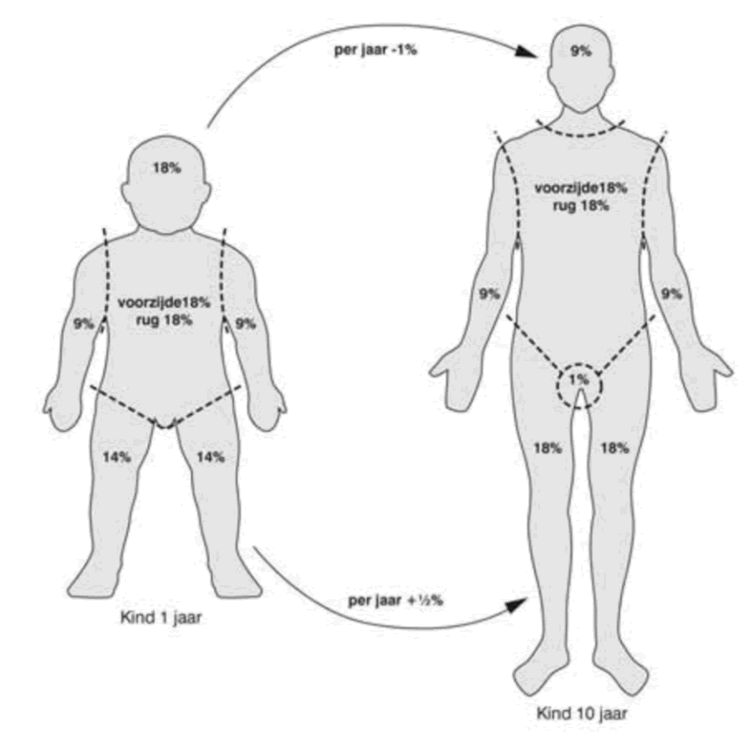 